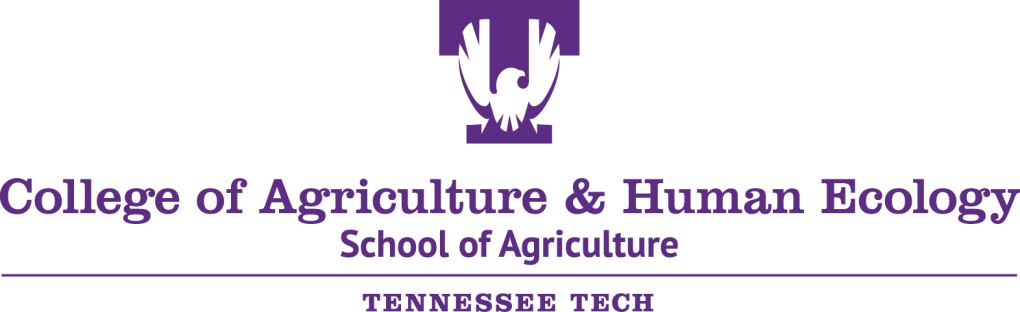 MINORS ON CAMPUS Participant Rules The possession or use of alcohol and other drugs, fireworks, and weapons is prohibited. The operation of a motor vehicle by Minors during the Program is prohibited unless required by the nature of the Program. The parking of staff and participant vehicles must be in accordance with Tennessee Tech parking regulations. Rules and procedures governing when and under what circumstances participants may leave Tennessee Tech property during the Program. No violence, including but not limited to sexual violence, will be tolerated. No discrimination or harassment will be tolerated. Hazing of any kind is prohibited. Bullying including verbal, physical, and cyberbullying is prohibited. No theft of property will be tolerated. No use of tobacco products or electronic nicotine delivery systems (vaping) will be tolerated. Misuse or damage of Tennessee Tech property is prohibited. Charges will be assessed against those participants who are responsible for damage or misuse of Tennessee Tech property. The inappropriate use of cameras, imaging, and digital devices is prohibited, including use of such devices in areas where privacy is expected by participants. Tennessee Tech  /  Box 5034  /  Cookeville, TN 38505  /  931-372-3019  /  F: 931-372-3899  /  tntech.edu/aghs 